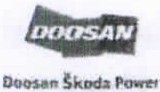 NAKUPNIOBJEDNÁVKA	RN350000637 Rev. ODatum tisku: 13/09/2016 14:10Strana 1 of 2 13/09/2016Nákupce:WWW:3www.Cloosans1<odapower.comKontakt:Dodací adresaDoosan Škoda Power s.r.o. Tylova 1/57301 28	Plzeňčeská republikaFirma zapsána v obchodním rejstrlku vedeném krajským soudem v Plzni oddll C, vložka 24733Experimentální hala; budova č. 321Dodací podmínky: Platební podmínky: Datum objednávky:DAP 30 NET12/09/2016Upozorňujeme dodavatele, že je nezbytné uvádět na všech fakturách a   dodacíchlistech číslo a pozici naši objednávky. Faktury bez čísla nákupní objednávky nebudou odběratelem přijaty. Faktury a dalšf doklady předkládané dodavatelem budou vystaveny v jazyce objednávky, nenl-li dohodnuto jinak.Poznámka pro dodavateleDle cenové nabídky  ze dne 30.8.2016 a RN.RS.2014.012Množství Jedn	Datum dodání	Základní cena	Celkem Uprava a doplněni funkci vyvinutého SWNedílnou součásti této objednávky jsou Všeobecné nákupní podmínky společnosti DOOSAN ŠKODA POWER s.r.o. a Kodex chováni pro dodavatele, které naleznete na http://www.doosanskodapower.com/cz/intro/suppllers/suppliers.doUzavřením této objednávky smluvní strany závazně souhlas! se všemi právy a povinnostmi obsaženými v těchto\ Všeobecných nákupních podminkách. V připadě rozporu znění jednotlivých ustanoveni-této objednávky a Všeobecných nákupních oodminek mají ustanoveni této objednávky přednost.	---Západočeská univerzita	Doosan Škoda Power s.r.o.	Doosan Škoda Power s.r.ó.	Doosan Šk oéfa Power  s.r.o.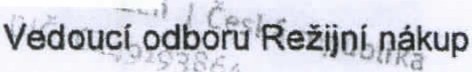 Potvrzení Nákupní objednávky: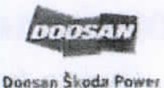 NÁKUPNIOBJEDNÁVKA	RN350000637  Rev. ODatum tisku: 13/09/201614:10Strana 2 of 2 13/09/2016Akceptaci Nákupní objednávky proveďte potvrzením tohoto formuláře a zaslánlm zpět do Doosan Škoda Power s.r.o. faxem nebo e-mailem ve lhůtě 7 dní.Zvláštní ustanoveni platná při dodávce zboží, materiálu a služeb: (pravidla chování zhotovitele/dodavatele v prostorách Doosan Škoda Power s.r.o.):Vozidlo dodavatele se zbožim nesmí zajíždětdo prostor Doosan Škoda Power s.r.o. bez navedeni pracovnlka Skladů.Tyto Podmlnky jsou závazné a platné pro zhotovitele/dodavatele a všechny jeho subdodavatele při plnění předmětu dlla na externím pracovišti (staveniště nebo místo, kde jsou prováděny práce a ji(lé činnosti smluvně sjednané mezi zhotovitelem/dodavatelem a objednatelem.)Zhotovitel/dodavatel se zavazuje, že jeho pracovnici, případně další subdodavatelé, budou dodržovat všechny právní i ostatní předpisy k zajištěni bezpečnosti a ochrany zdrav! při práci podle mlstnl legislativy v platném zněnl, jakož i ostatní prokazatelně předanézhotoviteli/dodavateli inteml předpisy nebo instrukce objednatele. Instrukce objednatele, které má zhotovitel/dodavatel dodržovat, budou zhotoviteli/dodavateli předány před zahájenlm práce s takovým předstihem, aby se s nimi mohl seznámit a současně seznámit s nimi i zaměstnance podllejfcí se na realizaci předmětu smlouvy.Pracovnici zhotovitele/dodavatele budou na pracovištích objednatel použlvat plně funkční pracovnl a ochranné pomůcky dle Nař. vlády č. 495/2001 Sb. a intemlho předpisu Doosan Škoda Power s.r.o., kterým se stanoví rozsah a bližší podmínky jejich poskytováni.Pracovní oděvy musl být po dobu práce u objednatele plně funkční, budou udržovány v čistotě a budou označeny logem Zhotovitele. Pi'edepsané OOPP dle interního předpisu DOOSAN ŠKODA POWER s.r.o. Použití dalšlch OOPP se řidl platnou směrnicí Objednatele  RD03_HS40200Hodnoceni  rizik BOZP.Dodavatel tímto prohlašuje, že zajišťuje: Zdraví a bezpečnost zaměstnancůpřevzetí odpovědnosti za bezpečnost a ochranu zdrav! svých zaměstnancůpro kontrolu rizik a přijeti nejlepší možné preventivní opati'ení proti úrazům a  nemocem z povolániposkytnutí školení a zajištění, že zaměstnanicjsou vzdělaní v otázkách zdraví a bezpečnostinastaveni a využívání systému managementu zdraví a ochrany pi'i práci podle OHSAS 18001 nebo ekvivalentuOchrana životního prostředíjednat v souladu s platnou zákonnou a mezinárodní normou týkající se ochrany životního prosti'ediminimalizovat znečištěni životniho prostředí a neustálé zlepšování v oblasti ochrany životního prostfedlnastaveni a využíváni systému environmentálního managementu podle ISO 14001 nebo ekvivalentu.Dodavatelský řetězecvyužit maximální úsilí k podpoře svých dodavatelů v souladu s tímto dokumentemSpolu s dodávkou chemické látky, je dodavatel povinen dodat bezpečnosti list zpracovaný dle Nařízení ES 1907/2006 (REACH) a označit obal popisem v českém jazyce. Pokud tak neučini, ztrácí dodavatel právo dodávku fakturovat, do doby doručeni bezpečnostního listu.Zhotovitel je povinen spolu s fakturou předat Objednateli také výkaz odpracovaných hodin svých zaměstnanců. V přlpadě dílčí fakturace bude tento výkaz předáván společně s každou dílčí fakturou.Dle novely zák. č.235/2004 Sb., o DPH platné od 1.1.2012,prosím na všech Vašich fakturách uvádějte kod CZ CPA pro fakturované stavebnl práce. Podle § 92e zákona o DPH se systém přenesení daňové povinnosti použije u stavebnlch prací vymezených vCZ-CPA 41 až 43. Jedná se o sekci F, která zahrnuje stavby a stavební práce. Z této sekce se systém přenesení daňové povinnosti použije na stavebnl práce, vymezené stanovenými kódy.Zhotovitel/dodavatel zasílá faktury na e-mailovou adresu: fakturace.skodapower@doosan.coma nebo na poštovnl adresu:Doosan Škoda Power s.r.o. Odbor účetnictvl a daně FakturaceTylova 1/57 301 28 PlzeňIČO:Bank.sp.:49193864DIČ:s.CZ49193864IČO:	49777513	DIČ:Bank.sp.:Účet:Účet.:SWIFT code:SWIFT code:Tel:E-mail:nTel:E-mail: